Приложение № 2к приказу ФНС Россииот « 20 » мая 2022 г.№ ЕД-7-21/420@Формат представления сведений о транспортных средствах и об их владельцах, регистрируемых органами исполнительной власти субъектов Российской Федерации, уполномоченными на осуществление регионального государственного контроля (надзора) в области технического состояния и эксплуатации самоходных машин и других видов техники, в электронной формеI. ОБЩИЕ положения1. Настоящий формат описывает требования к XML – файлам передачи сведений о транспортных средствах и об их владельцах, регистрируемых органами исполнительной власти субъектов Российской Федерации, уполномоченными на осуществление регионального государственного контроля (надзора) в области технического состояния и эксплуатации самоходных машин и других видов техники (далее – регистрирующие органы), в налоговые органы в электронной форме (далее – файл обмена).2. Номер версии настоящего формата 4.03, часть 220_06.II. ОПИСАНИЕ ФАЙЛА ОБМЕНА3. Имя файла обмена должно иметь следующий вид:R_Т_P_О_GGGGMMDD_N , где:R_Т – префикс, принимающий значение: VO_GTNTS;P – идентификатор получателя информации, для налоговых органов представляется в виде четырехразрядного кода территориального органа ФНС России;О – идентификатор отправителя информации, для регистрирующих органов представляется в виде девятнадцатиразрядного кода (идентификационный номер налогоплательщика (ИНН) и код причины постановки на учет (КПП) органа);GGGG – год формирования передаваемого файла, MM – месяц, DD – день;N – идентификационный номер файла (длина – от 1 до 36 знаков. Идентификационный номер файла должен обеспечивать уникальность файла).Расширение имени файла - xml. Расширение имени файла может указываться как строчными, так и прописными буквами.Параметры первой строки файла обменаПервая строка XML – файла должна иметь следующий вид:<?xml  version="1.0"  encoding = "windows-1251"?>Имя файла, содержащего XML – схему файла обмена, должно иметь следующий вид:VO_GTNTS_2_220_06_04_03_xx , где хх – номер версии схемы.Расширение имени файла – xsd.XML – схема файла обмена приводится отдельным файлом.4. Логическая модель файла обмена представлена в виде диаграммы структуры файла обмена на рисунке 1 настоящего формата. Элементами логической модели файла обмена являются элементы и атрибуты XML –файла. Перечень структурных элементов логической модели файла обмена и сведения о них приведены в таблицах 4.1 – 4.13 настоящего формата.Для каждого структурного элемента логической модели файла обмена приводятся следующие сведения:наименование элемента. Приводится полное наименование элемента. В строке таблицы могут быть описаны несколько элементов, наименования которых разделены символом «|». Такая форма записи применяется при наличии в файле обмена только одного элемента из описанных в этой строке;сокращенное наименование (код) элемента. Приводится сокращенное наименование элемента. Синтаксис сокращенного наименования должен удовлетворять спецификации XML;признак типа элемента. Может принимать следующие значения: «С» – сложный элемент логической модели (содержит вложенные элементы), «П» – простой элемент логической модели, реализованный в виде элемента XML –файла, «А» – простой элемент логической модели, реализованный в виде атрибута элемента XML – файла. Простой элемент логической модели не содержит вложенные элементы;формат элемента. Формат элемента представляется следующими условными обозначениями: Т – символьная строка; N – числовое значение (целое или дробное).Формат символьной строки указывается в виде Т(n-k) или T(=k), где: n – минимальное количество знаков, k – максимальное количество знаков, символ «-» – разделитель, символ «=» означает фиксированное количество знаков в строке. В случае, если минимальное количество знаков равно 0, формат имеет вид Т(0-k). В случае, если максимальное количество знаков не ограничено, формат имеет вид Т(n-).Формат числового значения указывается в виде N(m.k), где: m – максимальное количество знаков в числе, включая знак (для отрицательного числа), целую и дробную часть числа без разделяющей десятичной точки, k – максимальное число знаков дробной части числа. Если число знаков дробной части числа равно 0 (то есть число целое), то формат числового значения имеет вид N(m).Для простых элементов, являющихся базовыми в XML, например, элемент с типом «date», поле «Формат элемента» не заполняется. Для таких элементов в поле «Дополнительная информация» указывается тип базового элемента;признак обязательности элемента определяет обязательность наличия элемента (совокупности наименования элемента и его значения) в файле обмена. Признак обязательности элемента может принимать следующие значения: «О» – наличие элемента в файле обмена обязательно; «Н» – наличие элемента в файле обмена необязательно, то есть элемент может отсутствовать. Если элемент принимает ограниченный перечень значений (по классификатору, справочнику, кодовому словарю), то признак обязательности элемента дополняется символом «К». В случае, если количество реализаций элемента может быть более одной, то признак обязательности элемента дополняется символом «М».К вышеперечисленным признакам обязательности элемента может добавляться значение «У» в случае описания в XML – схеме условий, предъявляемых к элементу в файле обмена, описанных в графе «Дополнительная информация»;дополнительная информация содержит, при необходимости, требования к элементу файла обмена, не указанные ранее. Для сложных элементов указывается ссылка на таблицу, в которой описывается состав данного элемента. Для элементов, принимающих ограниченный перечень значений из классификатора (справочника, кодового словаря), указывается соответствующее наименование классификатора (справочника, кодового словаря) или приводится перечень возможных значений. Для классификатора (справочника, кодового словаря) может указываться ссылка на его местонахождение. Для элементов, использующих пользовательский тип данных, указывается наименование типового элемента.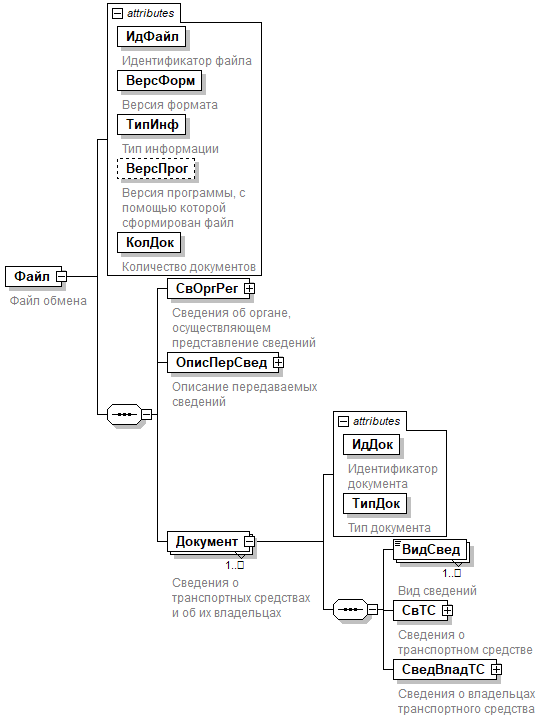 Рис.1. Диаграмма структуры файла обменаТаблица 4.1Файл обмена (Файл)Таблица 4.2Сведения об органе, осуществляющем представление сведений (СвОргРег)Таблица 4.3Описание передаваемых сведений (ОписПерСвед)Таблица 4.4Сведения о транспортных средствах и об их владельцах (Документ)Таблица 4.5Сведения о транспортном средстве (СвТС)Таблица 4.6Сведения о владельцах транспортного средства (СведВладТС)Таблица 4.7Сведения о физическом лице, на которое зарегистрировано транспортное средство (СведФЛ)Таблица 4.8Сведения об организации, на которую зарегистрировано транспортное средство (СведЮЛ)Таблица 4.9Сведения о паспорте транспортного средства (ПСМТип)Таблица 4.10Реквизиты паспорта транспортного средства при отсутствии электронного паспорта транспортного средства (СерНомПСМ)Таблица 4.11Сведения о государственном регистрационном номере (ГРЗТип)Таблица 4.12Сведения о документе, удостоверяющем личность (УдЛичнФЛТип)Таблица 4.13Фамилия, имя, отчество физического лица (ФИОПрТип)Наименование элементаСокращенное наименование (код) элементаПризнак типа элементаФормат элементаПризнак обязательности элементаДополнительная информацияИдентификатор файлаИдФайлAT(1-255)ОУСодержит (повторяет) имя сформированного файла (без расширения)Версия форматаВерсФормAT(1-5)ОПринимает значение: 4.03  Тип информацииТипИнфAT(1-50)ОКПринимает значение: ГТН_ГОД – при представлении ежегодных сведений |ГТН_10 – при представлении сведений в течение 10 рабочих дней со дня возникновения основания |ГТН_СВЕРКА – при представлении сведений за период, определенный взаимодействующими органамиВерсия программы, с помощью которой сформирован файлВерсПрогAT(1-40)НКоличество документовКолДокAN(9)ОУказывает количество повторений элемента <Документ>.Принимает значение от 1 и болееСведения об органе, осуществляющем представление сведенийСвОргРегСОСостав элемента представлен в таблице 4.2 Описание передаваемых сведенийОписПерСведСОСостав элемента представлен в таблице 4.3 Сведения о транспортных средствах и об их владельцахДокументСОМСостав элемента представлен в таблице 4.4 Наименование элементаСокращенное наименование (код) элементаПризнак типа элементаФормат элементаПризнак обязательности элементаДополнительная информацияНаименование органа, осуществляющего представление сведенийНаимОргAT(1-1000)ОИНН органа, осуществляющего представление сведенийИННЮЛAT(=10)ОТиповой элемент <ИННЮЛТип> КПП органа, осуществляющего представление сведенийКППAT(=9)ОТиповой элемент <КППТип> ОГРН органа, осуществляющего представление сведенийОГРНAT(=13)ОТиповой элемент <ОГРНТип> Наименование элементаСокращенное наименование (код) элементаПризнак типа элементаФормат элементаПризнак обязательности элементаДополнительная информацияКод формы документа по КНДКНДAT(=7)ОКТиповой элемент <КНДТип>. Принимает значение: 1114009  Дата составления документаДатаДокAT(=10)ОТиповой элемент <ДатаТип>. 
Дата в формате ДД.ММ.ГГГГГод, по состоянию на 1 января которого представляются сведенияГодСведAНТиповой элемент <xs:gYear>.Год в формате ГГГГ.Элемент обязателен для <ТипИнф> = ГТН_ГОДКод налогового органа - получателя сведенийКодНОAT(=4)ОКТиповой элемент <СОНОТип> Наименование налогового органа – получателя сведенийНаимНОAT(1-1000)ННаименование элементаСокращенное наименование (код) элементаПризнак типа элементаФормат элементаПризнак обязательности элементаДополнительная информацияИдентификатор документаИдДокAT(1-36)ОРекомендуется использовать глобально уникальный идентификатор (GUID)Тип документаТипДокAT(=2)ОКПринимает значение: 01 – первичный   |02 – корректирующийВид сведенийВидСведПT(=2)ОКМПринимает значение: 01 – о регистрации самоходной машины и других видов техники (далее также – транспортное средство, машина)   |02 – о снятии с учета транспортного средства   |03 – об изменении характеристик транспортного средства и (или) об изменении сведений о лице, на которое зарегистрировано такое транспортное средствоСведения о транспортном средствеСвТССОСостав элемента представлен в таблице 4.5 Сведения о владельцах транспортного средстваСведВладТССОСостав элемента представлен в таблице 4.6 Наименование элементаСокращенное наименование (код) элементаПризнак типа элементаФормат элементаПризнак обязательности элементаДополнительная информацияИдентификационный номер (VIN) или (PIN) машины или заводской номер машины (рамы)ИденНомAT(1-255)ОПредыдущий идентификационный номер (VIN) или (PIN) машины или заводской номер машины (рамы)ПредИденНомAT(1-255)НДата изменения идентификационного номера (VIN) или (PIN) машины или заводского номера машины (рамы)ДатаИзмИденНомAT(=10)НТиповой элемент <ДатаТип>. 
Дата в формате ДД.ММ.ГГГГ.Элемент обязателен при наличии <ПредИденНом>Марка, модель транспортного средстваМаркаAT(1-255)НКод вида транспортного средстваКодВидТСAT(=5)ОКПринимает значение в соответствии с приложением № 1 «Коды видов транспортных средств» к Порядку заполнения формы «Сведения о транспортных средствах и об их владельцах, регистрируемых органами исполнительной власти субъектов Российской Федерации, уполномоченными на осуществление регионального государственного контроля (надзора) в области технического состояния и эксплуатации самоходных машин и других видов техники», утвержденному настоящим приказом ФНС России (далее - Порядок)Мощность л. с.МощДвигЛСAN(14.2)НЭлемент обязателен при отсутствии элемента  <МощДвигКВт>Мощность кВтМощДвигКВтAN(14.2)НЭлемент обязателен при отсутствии элемента  <МощДвигЛС>Дата изменения мощностиДатаМощAT(=10)НТиповой элемент <ДатаТип>. 
Дата в формате ДД.ММ.ГГГГСведения о паспорте транспортного средстваПСМСОТиповой элемент <ПСМТип>. Состав элемента представлен в таблице 4.9 Сведения о предыдущем паспорте транспортного средстваПредПСМСНТиповой элемент <ПСМТип>. Состав элемента представлен в таблице 4.9 Сведения о государственном регистрационном номереГосРегЗнСОТиповой элемент <ГРЗТип>. Состав элемента представлен в таблице 4.11 Сведения о предыдущем государственном регистрационном номереПредГосРегЗнСНТиповой элемент <ГРЗТип>. Состав элемента представлен в таблице 4.11 Наименование элементаСокращенное наименование (код) элементаПризнак типа элементаФормат элементаПризнак обязательности элементаДополнительная информацияСерия, номер свидетельства о регистрации транспортного средстваСерНомРегДокAT(1-10)ОДата выдачи свидетельства о регистрации транспортного средстваДатаВыдРегДокAT(=10)ОТиповой элемент <ДатаТип>. 
Дата в формате ДД.ММ.ГГГГСерия, номер предыдущего свидетельства о регистрации транспортного средстваСерНомПредРегДокAT(1-10)НДата выдачи предыдущего свидетельства о регистрации транспортного средстваДатаВыдПредРегДокAT(=10)НТиповой элемент <ДатаТип>. 
Дата в формате ДД.ММ.ГГГГ.Элемент обязателен при наличии <СерНомПредРегДок>Дата государственной регистрации транспортного средстваДатаРегПравAT(=10)ОТиповой элемент <ДатаТип>. 
Дата в формате ДД.ММ.ГГГГДата снятия транспортного средства с учетаДатаПрекрПравAT(=10)НТиповой элемент <ДатаТип>. 
Дата в формате ДД.ММ.ГГГГСведения о физическом лице, на которое зарегистрировано транспортное средство   |Сведения об организации, на которую зарегистрировано транспортное средствоСведФЛСведЮЛССООСостав элемента представлен в таблице 4.7 Состав элемента представлен в таблице 4.8Наименование элементаСокращенное наименование (код) элементаПризнак типа элементаФормат элементаПризнак обязательности элементаДополнительная информацияИНН физического лицаИННФЛAT(=12)НТиповой элемент <ИННФЛТип> Дата рожденияДатаРождAT(=10)ОТиповой элемент <ДатаТип>. 
Дата в формате ДД.ММ.ГГГГПризнак наличия гражданстваПризнГраждAT(=1)ОКПринимает значение: 1 – гражданин Российской Федерации   |2 – иностранный гражданин   |3 – лицо без гражданстваГражданствоГраждAT(=3)ОКТиповой элемент <ОКСМТип>.  Принимает значение в соответствии с Общероссийским классификатором стран мира. Для лица без гражданства (<ПризнГражд> = 3) принимает значение 999Код субъекта Российской Федерации или иной территории по месту жительства (месту пребывания) физического лица, по которым зарегистрировано транспортное средствоКодРегионAT(=2)ОКТиповой элемент <CCРФТип>.  Значение выбирается в соответствии сприложением № 2 «Коды субъектов Российской Федерации и иных территорий» к ПорядкуФамилия, имя, отчествоФИОСОТиповой элемент <ФИОПрТип>. Состав элемента представлен в таблице 4.13 Сведения о документе, удостоверяющем личностьУдЛичнФЛСОТиповой элемент <УдЛичнФЛТип>. Состав элемента представлен в таблице 4.12 Наименование элементаСокращенное наименование (код) элементаПризнак типа элементаФормат элементаПризнак обязательности элементаДополнительная информацияПолное наименование организацииНаимОргAT(1-1000)ООГРН организацииОГРНAT(=13)НТиповой элемент <ОГРНТип>.Заполняется при наличии соответствующего реквизитаИНН организацииИННЮЛAT(=10)ОТиповой элемент <ИННЮЛТип> КПП КППAT(=9)ОТиповой элемент <КППТип> Наименование элементаСокращенное наименование (код) элементаПризнак типа элементаФормат элементаПризнак обязательности элементаДополнительная информацияДата выдачи паспорта транспортного средстваДатаПСМAT(=10)ОТиповой элемент <ДатаТип>. 
Дата в формате ДД.ММ.ГГГГУникальный номер электронного паспорта транспортного средства   |Реквизиты паспорта транспортного средства при отсутствии электронного паспорта транспортного средства УНПСМСерНомПСМПСT(=15)ООПринимает значение в соответствии с электронным паспортом самоходной машины и других видов техникиСостав элемента представлен в таблице 4.10Наименование элементаСокращенное наименование (код) элементаПризнак типа элементаФормат элементаПризнак обязательности элементаДополнительная информацияКод страныСтранаПСМAT(=2)НКПринимает значение в соответствии с паспортом транспортного средстваСерияСерПСМAT(1-2)ОНомерНомПСМAT(=6)ОНаименование элементаСокращенное наименование (код) элементаПризнак типа элементаФормат элементаПризнак обязательности элементаДополнительная информацияНомерНомГРЗAT(=4)ОСерияСерГРЗAT(=2)ОКод регионаРегионГРЗAT(=2)ОНаименование элементаСокращенное наименование (код) элементаПризнак типа элементаФормат элементаПризнак обязательности элементаДополнительная информацияКод вида документа, удостоверяющего личностьКодВидДокAT(=2)ОКТиповой элемент <СПДУЛТип>.Значение выбирается в соответствии с приложением № 3 «Коды видов документов, удостоверяющих личность налогоплательщика» к ПорядкуСерия и номер документа, удостоверяющего личностьСерНомДокAT(1-25)ОДата выдачи документа, удостоверяющего личностьДатаДокAT(=10)ОТиповой элемент <ДатаТип>. 
Дата в формате ДД.ММ.ГГГГНаименование органа, выдавшего документ, удостоверяющий личностьВыдДокAT(1-255)НКод подразделения органа, выдавшего документ, удостоверяющий личностьКодВыдДокAT(=7)ННаименование элементаСокращенное наименование (код) элементаПризнак типа элементаФормат элементаПризнак обязательности элементаДополнительная информацияПризнак отсутствия фамилии   |ФамилияПрФамилияФамилияППT(=1)T(1-60)ОКОПринимает значение: 1 – фамилия отсутствуетЭлемент обязателен при отсутствии элемента <Имя>  Признак отсутствия имени   |ИмяПрИмяИмяППT(=1)T(1-60)ОКОПринимает значение: 1 – имя отсутствуетЭлемент обязателен при отсутствии элемента <Фамилия>Признак отсутствия отчества   |ОтчествоПрОтчествоОтчествоППT(=1)T(1-60)ОКОПринимает значение: 1 – отчество отсутствует